2018 urteko txostenaEuskal Hirigune ElkargoaHelgarritasunerako Herriarteko Batzordea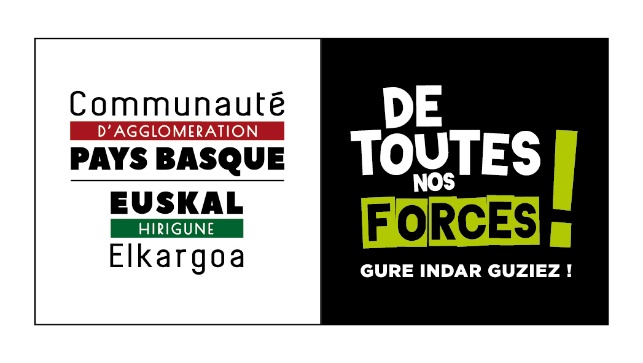 Editoriala – Jean-René ETCHEGARAY Euskal Hirigune Elkargoaren lehendakaria,Lurralde beti barneratzaileago baten alde!2017ko urtarrilaren lehenean Euskal Hirigune Elkargoa sortu zenetik, elkargoa bere lurraldean helgarritasuna ezartzen engaiatu da.Halatan, bada, helgarritasuna gure politika publikoetako batzuetan agertzen zaigu, hala nola «azpiegituak eta mugikortasunak», «lurraldeetako ingeniaritza, hiri eta baserrialdeetako garapena» etab… Guztiz zeharkakoa den gaia da eta gure proiektu guztietara sartzen da hala behar den bakoitzean.Egoera horretatik haratago eta gaian aritu nahi dugunez, Elkargoak helgarritasun misio arduradun lanpostu bat sortu du, ikusmolde unibertsalaren balioak sustatzeko asmoz: ororentzat baliagarri eta erabilgarri egitea.Halatan, bada, egunerokoan ahalegintzen gara eraikinak gero eta atseginagoak bilakarazteko, gure garraiobideak gero eta eraginkorragoak, gure zerbitzuak gero eta helgarriagoak, gure komunikazioa gero eta orori irekiagoak.Engaiamendu horiek behartzen gaituzte, baina, horrez gain, gure euskal lurraldeak garatzen dituen baloreen bermatzaileak dira ere, hau da, elkartasunaren, partekatzearen eta kohesioaren bermatzaileak.Horregatik, guztiok lurralde gero eta helgarriago baten egile eta eraikitzaileak izan gaitezen nahi nuke, non gutako bakoitzak bere lekua duen, nor bakoitzaren berezitasunak errespetatuz.Jean-René ETCHEGARAYEuskal Hirigune Elkargoaren lehendakariaAitzinsolasa – Daniel OLÇOMENDY Helgarritasunerako Herriarteko Batzordearen buruaLurraldearen helgarritasun politikaren gauzatzeari begia atxikitzea!Lurralde Kolektibitateen Kode Nagusiak hala agindurik, Euskal Hirigune Elkargoak Helgarritasunerako Herriarteko Batzordea sortu du.Lurraldearen helgarritasun politikaren egiazko zutabea da eta Ipar Euskal Herria gero eta barneragarriagoa eta erakargarriagoa bilaka dadin behatzen du, argitzen du eta aritzen da.Helgarritasuna orori baitagokigu, batzorde horretara hautetsiak eta elkarteak biltzen dira.Helgarritasuna eguneroko jarduna baita, Euskal Hirigune Elkargoaren zerbitzuetatik ahal bezain hurbil laguntzen dituen lantalde bat sortu du.Helgarritasuna guztiok partekatu behar dugulako, helgarritasunerako herri eta herriarteko batzordeetako hautetsiak eta teknikariak biltzen dituen sarea eman du plantan.Helgarritasuna baloreak aldeztea ere delako, batzordea helgarritasunaren unibertsaltasuna lurralde osoan hedatzera engaiatu da.Printzipio horiei guztiei jarraiki aritu da batzordea lanean 2018. urte osoan zehar, eta txosten honetan atzemanen duzuena engaiamendu horren emaitza da. Zuentzat helgarritasunaren bidean aitzin egiteko eta inspirazio iturri gerta dakizuen nahi nuke.Daniel OLÇOMENDYHelgarritasunerako Herriarteko batzordeburuaAurkibideaHiztegia	5Euskal Hirigune Elkargoaren lurraldearen aurkezpena	6Helgarritasunerako Herriarteko Batzordea	81.	Batzordearen zeregina	82.	Batzordearen funtzionamendua	83.	2018ko lanak	84.	Helgarritasunerako Herriarteko Batzordekideak	95.	Helgarritasunerako Herriarteko Batzordearen 2018ko helburuetaz	102019rako helburuak	191.	Testuingurua	192.	Helgarritasunerako Herriarteko Batzordearen 2019rako helburuak	193.	Testuingurua	194.	Helgarritasunerako Herri eta Herriarteko Batzordeen sareko 2019rako helburuak	19Helgarritasuna lurraldean honako hau da ere:	201.	Elkargoaren Helgarritasun Programaturako Agenden jarraipena	202.	LIFI teknologia ororen zerbitzura	213.	Obralaritzarako laguntza	224.	Formakuntza	235.	Turismo eta Ezintasuna labela	246.	Tram’bus	257.	Laburki	26HiztegiaAd’AP-HPA: Helgarritasun Programaturako AgendaPAVE-BLPHP: Bideak eta Leku Publikoak Helgarri egiteko PlanaSd’AP-HPEZ: Helgarritasun Programaturako Agendaren Eskema ZuzentzaileaERP-HZE: Herritarrei Zabalduriko EraikinaIOP-HZI: Herritarrei Zabalduriko InstalazioaPC-EB: Eraikitze BaimenaAT-LB: Lanetarako BaimenaATT-HZ: Helgarritasunaren ZiurtagiriaHZE maila: eraikinaren suteetarako sailkapenaHZE mota: eraikinaren suteetarako sailkapenaLIFI: «Light Fidelity» ingeles terminoaren akronimoaEuskal Hirigune Elkargoaren lurraldearen aurkezpenaEuskal Hirigune Elkargoak 10 lurraldetako 158 herri biltzen ditu:Amikuze:Aïcirits-Camou-Suhast, Amendeuix-Oneix, Amorots-Succos, Arbérats-Sillègue, Arbouet-Sussaute, Aroue-Ithorots-Olhaïby, Arraute-Charritte, Béguios, Béhasque-Lapiste, Beyrie-sur-Joyeuse, Domezain-Berraute, Etcharry, Gabat, Garris, Ilharre, Labets-Biscay, Larribar-Sorhapuru, Lohitzun-Oyhercq, Luxe-Sumberraute, Masparraute, Méharin, Orègue, Orsanco, Osserain-Rivareyte, Pagolle, Saint-Palais, Uhart-Mixe.Eusak Kostaldea - Aturri:Anglet, Bayonne, Biarritz, Bidart, Boucau.Errobi:Arcangues, Bassussarry, Cambo-les-Bains, Espelette, Halsou, Itxassou, Jatxou, Larressore, Louhossoa, Souraïde, Ustaritz.Garazi-Baigorri:Ahaxe-Alciette-Bascassan, Aincille, Ainhice-Mongelos, Aldudes, Anhaux, Arnéguy, Ascarat, Banca, Béhorléguy, Bidarray, Bussunarits-Sarrasquette, Bustince-Iriberry, Caro, Estérençuby, Gamarthe, Irouléguy, Ispoure, Jaxu, Lacarre, Lasse, Lecumberry, Mendive, Ossès, Saint Étienne-de-Baïgorry, Saint-Jean-le-Vieux, Saint-Jean-Pied-de-Port, Saint-Martin-d’Arrossa, Saint-Michel, Uhart-Cize, Urepel.Iholdi-Oztibarre:Armendarits, Arhansus, Bunus, Hosta, Ibarrolle, Iholdy, Irissarry, Juxue, Lantabat, Larceveau-Arros-Cibits, Ostabat-Asme, Saint-Just-Ibarre, Suhescun.Errobi-Aturri:Lahonce, Mouguerre, Saint-Pierre-d’Irube, Urcuit, Urt, Villefranque.Bidaxuneko Herrialdea:Arancou, Bardos, Bergouey-Viellenave, Bidache, Came, Guiche, Sames.Hasparneko Herrialdea:Ayherre, Bonloc, Briscous, Hasparren, Hélette, Isturits, La Bastide-Clairence, Macaye, Mendionde, Saint-Esteben, Saint-Martin-d’Arberoue.Zuberoa:Ainharp, Alçay-Alçabéhéty-Sunharette, Alos-Sibas-Abense, Arrast-Larrebieu, Aussurucq, Barcus, Berrogain-Laruns, Camou-Cihigue, Charritte-de-Bas, Chéraute, Espès-Undurein, Etchebar, Garindein, Gotein-Libarrenx, Haux, Idaux-Mendy, Lacarry-Arhan-Charritte-de-Haut, Laguinge-Restoue, Larrau, L’Hôpital-Saint-Blaise, Lichans-Sunhar, Lichos, Licq-Athérey, Mauléon-Licharre, Menditte, Moncayolle-Larrory-Mendibieu, Montory, Musculdy, Ordiarp, Ossas-Suhare, Roquiague, Sainte-Engrâce, Sauguis-Saint-Étienne, Tardets-Sorholus, Trois-Villes, Viodos-Abense-de-Bas.Hego Lapurdi:Ahetze, Ainhoa, Arbonne, Ascain, Biriatou, Ciboure, Guéthary, Hendaye, Saint-Pée-sur-Nivelle Saint-Jean-de-Luz, Sare, Urrugne.BAZENEKIEN?Euskal Hirigune Elkargoa Frantzia osoan herri gehien biltzen dituen elkargoa da.GILTZA ZENBAKIAK158 dira Euskal Hirigune Elkargoa osatzen duten herriak14 dira 5000 biztanle baino gehiago dituzten herriak41 dira 1000 biztanle baino gehiago dituzten herriakHelgarritasunerako Herriarteko BatzordeaBatzordearen zereginaBatzordeaEzintasun bereziak dituzten pertsonentzat helgarri diren bizitegien zerrendatzeko sistema antolatzen du;Elektronikoki eguneratzen ditu elkargoaren lurraldean helgarritasun programaturako agenda egina duten herritarrei zabalduriko eraikinen zerrenda eta ezintasun bereziren bat dutenentzat helgarri diren eraikinen zerrenda;Urteko txostena egin eta Elkargo Kontseiluari aurkezten dio, eta gero prefektuari igortzen zaio;Egun jadanik dagoena helgarriago egiteko baliagarri izan litezkeen proposamen guztiak egiten ditu.Batzordearen funtzionamenduaHelgarritasunerako Herriarteko Batzordeak lantalde bat osatu du 5 hautetsi eta 9 elkartekiderekin, guztiak Helgarritasunerako Herriarteko Batzordetik jalgiak.Batzordeak finkatzen ditu lantaldearen helburuak eta lantaldeak Helgarritasunerako Herriarteko Batzordean aurkezten ditu bere lanak.Batzordearen eta lantaldearen burua Daniel OLÇOMENDY elkargo kontseilari, Turismo, Natura eta Ondarearen arduraduna da. Helgarritasun misioak egiten ditu administrazio jarraipena eta animazioa.2018ko lanakBatzordea honako data hauetan bildu da:2018ko urtarrilean: 2017ko txostena onartzea2018ko apirilean: «Ezintasun bereziren bat duten pertsonak ongi hartzea» formakuntza modulua bali egitea2018ko ekainean: 2018ko helburuen aitzinatze egoeraz puntua egitea2018ko irailean: Elkargoaren webgune berriaren maketak aurkeztea2018ko abenduan: mugikortasunaz puntua egitea eta 2018ko txostena prestatzeaLantaldea 7 aldiz bildu da 2018an. 3 bilkura egin dira «Ezintasun bereziren bat duten pertsonak ongi hartzea» formakuntza moduluaren edukia plantan emateko eta 4 harrera langileen formakuntzarako.BAZENEKIEN?Helgarritasunerako Herriarteko Batzordea sortzea baitezpadakoa da 5000 biztanle baino gehiago dituzten eta lurraldearen antolaketa eta garraio eskumena duten lurraldeetan.Elkargoburuak izendatzen ditu batzordekideakGILTZA ZENBAKIAK13: dira batzordekide diren hautetsi titularrak11: dira batzordekide diren elkarteetako ordezkariak.Helgarritasunerako Herriarteko BatzordekideakDaniel OLÇOMENDY, Batzordearen eta lantaldearen buruaClaire SARTHOU, EHEaren helgarritasun arduradunaGilbert DUBLANC, Amikuzeko hautetsi titularraGabriel BELLEAU, Amikuzeko ordezko hautetsiaColette MOUESCA, Euskal Kostaldea-Aturriko hautetsi titularraMarie-Ange THEBAUD, Euskal Kostaldea-Aturriko ordezko hautetsia Jean-Michel SERRANO, Errobiko hautetsi titularraHenri SAINT-JEAN, Errobiko ordezko hautetsia - Lantaldeko kideaBeñat ARRABIT, Garazi-Baigorriko hautetsi titularraPierre EYHERABIDE, Garazi-Baigorriko ordezko hautetsiaJean-Michel OLHATS, Iholdi-Oztibarreko hautetsi titularraRené ETCHEMENDY, Iholdi-Oztibarreko ordezko hautetsiaRoland DAMESTOY, Errobi-Aturriko hautetsi titularraChristian PAILLAUGUE, Errobi Aturriko ordezko hautetsiaYves PONS, Bidaxuneko hautetsi titularraLucien COHERE, idaxuneko Herrialdeko hautetsi titularra Lantaldeko kideaFrançois DAGORRET, Hazparne Herrialdeko hautetsi titularraJean-Pierre LAGOURGUE, Hazparne Herrialdeko ordezko hautetsiaMichel IBARRA, Zuberoko hautetsi titularraDominique BOSQ, Zuberoko ordezko hautetsiaMartine ANSAULT-LECUONA, Hego Lapurdiko hautetsi titularraSandrine ESCARTIN, Hego Lapurdiko ordezko hautetsia - Lantaldeko kideaRobert HOURCADE, Euskal Herri-Aturriko Mugikortasunen Sindikatuaren hautetsi titularraChristian GONZALES, Euskal Herri-Aturriko Mugikortasunen Sindikatuaren ordezko hautetsiaGeorgia GALLAIS, Frantziako Elbarrituen Elkartea	 - Ezintasun motorea - Lantaldeko kideaPaulette MONGABURRU, Frantziako Elbarrituen Elkartea - Ezintasun motorea - Lantaldeko kideaHenri LAVALLEE, Miopatien aurkako Frantziako Elkartea - Hainbat ezintasun motore - Lantaldeko kideaFrançois HERVE,  Association Fraternelle des Aveugles - Ikusteko ezintasuna - Lantaldeko kideaJean BERCHERIE, Ezintasunen bat duten heldu nahiz gazteen elkartea - Ezintasun kognitiboa - Lantaldeko kidea Pascal ANDIAZABAL,  Valentin Haüy elkartea (AVH) - Ikusteko ezintasuna - Lantaldeko kidea Iñaki ҪALDUMBIDE, Ezintasuna duten helduentzako bizi lekua - Ezintasun kognitiboa- Lantaldeko kidea Mayie LEPAROUX, Génération Mouvements 64 - 3adinekoak - Lantaldeko kidea Brigitte BERCKMANS-ESPI, Handiplage - Ezintasun motorea – Lantaldeko kideaRamon ESPI, Handiplage - Ezintasun motorea - Lantaldeko kideaNicolas BACHOFFER, Kirol egokitua - Ezintasun mota oroDominique MAGNARD, Signes Libres - Entzuteko ezintasuna - Lantaldeko kideaStéphane MAILLART, Signes Libres - Entzuteko ezintasuna - Lantaldeko kideaHelgarritasunerako Herriarteko Batzordearen 2018ko helburuetaz1. helburuaHelgarritasunerako Herriarteko Batzordearen eta lantaldearen berri emateaBideoaHelgarritasunerako Herriarteko Batzordeari buruzko bideo bat egin da. Elkargoaren YouTube katean ikus liteke: https://youtu.be/5FN7ptag3j0.Azpitituluekin eta frantsesezko zeinu hizkuntzan emanik da.BaskinfoLurralde osoko postontzi orotara banatzen den Elkargoaren aldizkaria da.Helgarritasuna lehen tokian ematen duten bi artikulu egin ziren 2018ko ekain-abenduko zenbakietan.Eskutitzak2018ko otsailean, lurraldeko auzapez orori igorri zitzaien eskutitz bat Helgarritasunerako Herriarteko Batzordearen eta lantaldearen sortzea jakinarazteko.2018ko apirilean, 5000 biztanle baino gehiagoko herrietako auzapez orori igorri zitzaien eskutitz bat Helgarritasunerako Herrietako eta Herriarteko Batzordeen sarea plantan emateko.BAZENEKIEN?Helgarritasunerako Herriarteko Batzordearen bideo ekoizpen oro frantsesezko zeinu hizkuntzaz emanak dira.Frantsesezko Zeinu Hizkuntzako interprete lanbideak unibertsitate mailako diploma behar du. Deontologia kode baten pean da.GILTZA ZENBAKIAK170: dira BASKINFO aldizkariaren ale kopurua2. helburuaHelgarritasunerako Herrietako Batzordeak eta Herriarteko Batzordea biltzen dituen sarea plantan emateaSarearen zereginaSareak honako xede hauek ditu:Lurraldean helgarritasunaren ikusmolde partekatua garatzea.Helgarritasunaren gaian diren jokabide onen gaineko solas eta partekatzea bultzatzea.Urteko txostenen koherentzia laguntzeaSarearen funtzionamenduaSareak hautetsiak biltzen dituen eta teknikariak biltzen dituen instantzia bana ditu. Sareko hautetsiek teknikarien sarearen helburuak ezartzen dituzte. Helgarritasunerako misio arduradunak sarearen administrazio jarraipena eta animazioa egiten ditu.2018ko lanakHautetsien sarea honako data hauetan bildu da:2018ko irailean: sarea plantan ematea – funtzionamendua onartzea.2018ko abenduan: urteko txostenei buruzko solasa – teknikarien sarearen 2019rako helburuak ezartzea.BAZENEKIEN?Helgarritasunerako Herrietako Batzordeen eta Herriarteko Batzordearen sortzea eta funtzionamendua Lurralde Kolektibitateen Kode Nagusiaren L 2143-3 artikuluak dioenaren pean dira. Artikulu horrek honela dio: «Herrietako eta herriarteko batzordeak batera gertatzen balira, zainduko dute dauden eraikinen helgarritasunari buruz, bideetako helgarritasunari buruz edota leku publikoen eta garraioen helgarritasunari buruz bakoitzak bere eskumenen arabera egiten dituen diagnostikoak besteenekin koherentzian izan daitezen.»GILTZA ZENBAKIAK2018an:13: dira lurraldean diren Helgarritasunerako Herri Batzordeak;13: dira sarean parte hartzen duten hautetsiak;19: dira sareko teknikariak (eraikinak eta bideak).Sareko kideak Helgarritasunerako Herri Batzordea/Helgarritasunerako Herriarteko BatzordeaJoëlle TURCAT, Hautetsia - ANGELUKO Herriko EtxeaFranck ETAVE, Bide teknikaria - ANGELUKO Herriko EtxeaPierre BRUNEAUX, Eraikinen teknikaria - ANGELUKO Herriko EtxeaFlorence POEYUSAN, Hautetsia - BIDARTEKO Herriko EtxeaStéphane PODEUR, Teknikaria - BIDARTEKO Herriko EtxeaElise SEMETEYS, Teknikaria - BIDARTEKO Herriko EtxeaJérôme AGUERRE, Hautetsia - BAIONAKO Herriko EtxeaGilles DELHAIE, Bide teknikaria - BAIONAKO Herriko EtxeaPhilippe DUMONT, Eraikinen teknikaria - BAIONAKO Herriko EtxeaLouis DARRIBEROUGE, Hautetsia - BOKALEKO Herriko EtxeaBeñat ERRECA, Zerbitzu Teknikoen zuzendaria - BOKALEKO Herriko EtxeaHenri SAINT-JEAN, Hautetsia - KANBOKO Herriko EtxeaGilles MEDEVIELLE, Zerbitzu Teknikoen zuzendaria - KANBOKO Herriko EtxeaBrigitte PRADIER, Hautetsia - BIARRITZEKO Herriko EtxeaFranck DRUESNES, Teknikaria - BIARRITZEKO Herriko EtxeaHenri ANIDO, Hautetsia - ZIBURUKO Herriko EtxeaXavier BOHN, Hautetsia - SENPEREKO Herriko EtxeaAndré SARDIGNE, Bideetako Zerbitzuen zuzendaria - ZIBURUKO Herriko EtxeaJean-Bruno BOYE, Eraikinetako Zerbitzuen zuzendaria - ZIBURUKO Herriko EtxeaPatrick ELIZALDE, Zerbitzu Teknikoen Zuzendaria - SENPEREKO Herriko Etxea Martin TELLECHEA, Hautetsia - URRUÑAKO Herriko EtxeaPatrick LATRON, Bide teknikaria - URRUÑAKO Herriko EtxeaFrançois SUSPERREGUI, Eraikinen teknikaria - URRUÑAKO Herriko EtxeaANSAULT-LECUONA, Hautetsia - HENDAIAKO Herriko EtxeaChristophe CALVO, Bide teknikaria - HENDAIAKO Herriko EtxeaYves DARRIEUMERLOU, Eraikinen teknikaria - HENDAIAKO Herriko EtxeaJean-Michel SERRANO, Hautetsia - UZTARITZEKO Herriko EtxeaStéphane ALVAREZ, Hautetsia - DONIBANE LOHIZUNEKO Herriko EtxeaJean-Marc DELPECH, Teknikaria – Bideak - DONIBANE LOHIZUNEKO Herriko EtxeaStéphane LERCHUNDI, Eraikinen teknikaria - DONIBANE LOHIZUNEKO Herriko EtxeaMaxime DIRIBARNE, Zerbitzu Teknikoen zuzendaria - UZTARITZEKO Herriko EtxeaJean-Yves INCHAUSTI, Administrazio teknikaria - UZTARITZEKO Herriko EtxeaDaniel OLÇOMENDY, Hautetsia - EHEClaire SARTHOU, EHEaren Helgarritasun arduraduna3. helburuaElkargoaren webgune berria gauzatzen laguntzeaElkargoaren helburuak gogora ditzagunHerritarren nahiei hobeki erantzuteko asmoz, Elkargoak webgune berria sortzea erabaki du.Webgune hori zeinahi ezintasun (ikustekoa, entzutekoa, kognitiboa, motorea) dutenentzat helgarri izan dadin hartu du helburu. Halatan, bada, webgune berriak Administrazioentzako Helgarritasun Erreferentzia Orokorraren AA maila bete dezan nahi du.2018ko lanakHelgarritasunerako Herriarteko Batzordearen ezohiko bilkura antolatu zen 2018ko irailaren 26an.Elkargoaren Komunikazio Zerbitzuak proiektuaren etapa nagusien eta giltza puntuen aurkezpena egin du. Bilkura horretan, batzordekideei Access First sozietatearen aholkularitza eskaini zaie, Elkargoaren laguntzailea baita proiektuan. Webguneen helgarritasunari buruzko araudiaren eta erabileren gaineko puntua egin da osoki. 2019an, elkarteei eskatuko zaie webgunearen «beta» bertsioaren testa egin dezaten.Helgarritasun digitalerako erreferenteaAraudiaren asmoak betetze aldera, Elkargoak helgarritasun misioaren arduraduna izendatu du helgarritasun digitalerako erreferente. Zeregin hori betetzeko, 3 eguneko formakuntza egin zuen 2018an, Parisen, webguneen helgarritasun gaietan espezialista den Access42 sozietateak emanik.BAZENEKIEN?Elkargoaren webgunea aditu independente batek ikuskatuko du eta Administrazioentzako Helgarritasun Erreferente Orokorrera egokitzen denaren adierazpena eginen du.Adierazpen hori Elkargoaren webgunean argitaratuko da.GILTZA ZENBAKIAK2009: komunikazio zerbitzuen helgarritasun erreferentea sortzen duen dekretua eman zen urtea da.3: dira Administrazioentzako Helgarritasun Erreferentze Orokorrean dauden mailak. A maila apalena da eta AAA maila gorena. Estatuak AA mailara heltzea gomendatzen du.4. helburuaElkargoaren lurralde osoan diren Leku Publikoen eta Bideen Helgarritasunerako Planak eta Helgarritasun Programaturako Agendak zerrendatzeaTestuinguruaLurralde Kolektibitateen Kode Nagusiak agintzen du Helgarritasunerako Herriarteko Batzordeak egiaztatuko duela dauden eraikinen, bideen, leku publikoen eta garraioen helgarritasun egoera.Horren harira, Batzordeak jakin nahi ukan du zenbat Helgarritasun Programaturako Agenda eta Bideak eta Leku Publikoak Helgarri egiteko zenbat Plan dauden lurraldean.Erabili diren baliabideak eta metodologiaHelgarritasun misioak gidatzen du erroldatzea. Elkargoaren geografia informaziorako sistemaren zerbitzuaren laguntza du.Erroldatzea lurraldeko herri guztietan egiten da, baita 5000 biztanle baino gehiagoko herrietan ere2018ko lanakErroldatzea bidean da. Herri guztiak izan dira harremanetan jarriak. Honako informazio hau ziurtatu da:Helgarritasun Programaturako Agenda eman duzue?Bideak eta Leku Publikoak Helgarri egiteko Plana egin duzue (PAVE-BLKHP)? (1000 biztanle baino gehiagoko herrientzat).138 herri ikuskatu dira 2018an. Erroldatzeko 23 herri daude oraino.BAZENEKIEN?Helgarritasun Programaturako Agenda (Ad’AP-HPA) eraikinaren helgarritasunari buruzko dokumentua da.Bideak eta Leku Publikoak Helgarri egiteko Plana (PAVE-BLKHP) bideen helgarritasunari buruzko dokumentua da.GILTZA ZENBAKIAK2018an99: dira Helgarritasun Programaturako Agenda eskaria egin duten lurraldeko herriak.10: dira «Helgarritasun Programaturako Agenda» dokumentua egin bidean duten herriak.11: dira «Bideak eta Leku Publikoak Helgarri egiteko Plana» dokumentua eginik duten herriak».3: dira «Bideak eta Leku Publikoak Helgarri egiteko Plana» dokumentua egiteko bidean diren herriak».Herritarrei zabalik diren lurraldeko eraikinen erroldatzeari behaTestuinguruaLurraldeko Kolektibitateen Kode Nagusiak agintzen du Helgarritasunerako Herri Batzordeak  eta Herriarteko Batzordeak elektronikoki egunera ditzaten herriko nola herriarteko lurraldean helgarritasunerako agenda eginik duten herritarrei zabalduriko eraikinen zerrenda eta ezintasun berezia dutenentzat helgarri diren eraikinen zerrendaErabili diren baliabideak eta metodologiaHelgarritasun misioak gidatzen du erroldatzea. Ezintasuna ezagutua zaion langile bat kontratatu da helgarritasun misioa azkartzeko eta herritarrei zabalik diren eraikinen erroldatzen laguntzeko. Elkargoaren geografia informazio sistemaren zerbitzuak laguntzen du urraspide hori.Errolda 5000 biztanle baino gutxiagoko lurraldeko herri guztien partez egiten da. 5000 biztanle baino gehiago duten herrien kasuan, berriz, Helgarritasunerako haien Herri Batzordeak egiten du herrian diren herritarrei zabalik diren eraikinen zerrenda, salbu Hego Lapurdiko Eremuko herrien kasuan, errolda hori Herriarteko Batzordearen esku utzi baitzuten 2016an.2018ko lanakHerritarrei Zabalduriko Eraikin guztien errolda abian da jadanik. Elkargoaren Geografia Informazio Sistemaren bidez egiten da (SIG-GIS).Lehen etapa batean, Suteen eta Sokorrien Departamentu Zerbitzuaren datu basea Elkargoaren GISean sartu da. Datu base horren osatzeko, fitxa eredu bat sortu da.Bigarren etapa egin bidean da. Herri bakoitzean bildu den informazioa egiaztatu eta eredu den fitxa osatzen da.Gaur egunean, 138 herri dira erroldaturik.BAZENEKIEN?Herritarrei Zabalik den Eraikin baten jabe pribatu nola publikoak helgarritasun programaturako agenda bat egin behar du bere eraikina helgarritasun arauetan ez bazen 2015eko urtarrilaren lehenean.Asmo txarreko enpresek betebehar horretaz baliatzen dira merkatariei, lanbide liberalei eta abarrei dirua kentzeko. Kontuan har ezazu Estatuaren zerbitzuek dutela helgarritasun akatsa gaztigatzeko eskumena. (Harremanetarako: DDTM-LIDZ Angelu: 05 59 15 19 63 edo DDTM-LIDZ Paue: 05 59 80 87 73 (Zuberoko herrietarako) edo https://www.ecologique-solidaire.gouv.fr/ladap-agenda-daccessibilite-programmee).Jabe bakoitzak, helgarritasun lanak egin ondoren, Prefekturara igorri behar du eraikina helgarria dela frogatzen duen agiria. Dokumentuaren kopia igorri behar zaio helgarritasunerako Herri Batzordeari edo Herriarteko Batzordeari.GILTZA ZENBAKIAK951: dira Herriarteko Batzordeak erroldatu dituen herrien eraikinak.112: dira Herriarteko Batzordeak erroldatu dituen Elkargoaren eraikinak.144: dira Elkargoak erroldatzen dituen 5000 biztanle baino gutxiagoko lurraldeko herriak.5: dira herritarrei zabalik diren eraikinak Elkargoak erroldatzen dizkien 5000 biztanle baino gehiagoko Hego Lapurdiko herriak.5. helburuaElkargoaren Helgarritasun Eskema Zuzentzailea-Helgarritasun Programaturako Agendaren jarraipena egitea (Sd’AP-HPEZ)TestuinguruaElkargoak Euskal Herri-Aturriko Mugikortasun Sindikatuaren eskuetan utzi du garraioen eskumena.Sindikatuak hartzen duen lurraldea Euskal Hirigune Elkargoaren lurralde osoa gehi Tarnozeko hiria da (40). Gaur egun, helgarritasun Programaturako 2 Eskema Zuzentzaile daude: 1 Chronoplus sarerako eta 1 Hegobus sarerako.Erabili diren baliabideak eta metodologiaEstatuaren zerbitzuekin mintzatu ondoren, dauden Sd’AP-HPEZak berrikustea erabaki da, Mugikortasunen Sindikatuaren eskuetan utzi diren herriarteko lineak sartu eta Elkargoaren lurralde berria hartzen duen helgarritasun programaturako eskema zuzentzaile bakarra sortzeko. Eskema berri horrek bere egin beharko ditu gutxienik lehen bi eskemetan ziren helburuak.Mugikortasunen Sindikatuak gidatzen du dosierra Elkargoaren Helgarritasun Misioarekin eta Helgarritasunaren Herriarteko Batzordearekin elkarlanean.2018ko lanakMugikortasunen Sindikatua 2018ko abenduko Helgarritasunerako Herriarteko Batzordearen bilkuran mintzatu zen. Sindikatuaren aurkezpen osoa egin zen han, honako hauek zehaztuz:Duen antolaketa sistema;Hartzen duen lurraldea;Ustiatzen dituen lineak;Proiektu nagusiak (Tram’bus, Hiri Bidaietako Plana, Helgarritasun Programaturako Eskema Zuzentzailea, etab…).Helgarritasun Programaturako Eskema Zuzentzaileari dagokionean bereziki, Mugikortasunen Sindikatuak batzordeari jakinarazi dio bulego aztertzaile baten laguntza eskatzeko asmo duela, jadanik badauden 2 HPEZak batu eta HPEZ berria sortzeko.Horren egiteko sostengua eskatu dio batzordeari. Batzordearen lantaldeak eginen du dosierraren jarraipena.BAZENEKIEN?Helgarritasunerako Eskema Zuzentzailea – Helgarritasun Programaturako Agenda garraioen helgarritasunari buruz ari den dokumentua da.Behin berrikusia izan eta azken dokumentua Elkargo Kontseiluak bozkatuko du eta Prefekturara igorriko da onar dezan.GILTZA ZENBAKIAK24: dira 2018an arauetan eman diren lehentasunezko geldilekuak 6. helburuaHarrera-langileentzako formakuntza modulua plantan emateaTestuinguruaHelgarritasun araudiak herritarrei zabalik diren eraikin guztietan helgarritasun erregistroa plantan ematea aurreikusten du. Erregistro horrek, bereziki lehen kategoriako eraikinetatik 4. kategorietarainokoen kasuan, ezintasunen bat duten pertsonak hartzeko ardura duten langileen formakuntza jardunak azaltzen dituen agiri bat dauka, enplegatzaileak sinatu eta urtero eguneratzen duena.Elkargoari eta elkargokide diren herriei betebehar hori betetzen laguntzeko, Helgarritasunerako Herriarteko Batzordeak bere lantaldearen esku utzi du formakuntza modulu baten egiteaErabili diren baliabideak eta metodologiaHelgarritasunerako Herriarteko Batzordearen lantaldeak gidatzen du formakuntza modulua plantan ematea.Lantaldeak ere egiten ditu formakuntzak.Lantaldeko kideak (hautetsiak eta elkarteak) urririk aritzen dira lanean. Elkargoak bere gain hartzen du formakuntzen antolaketa eta gastuak.2018ko lanakFormakuntzaren edukia ezartzeko, lantaldea hiru aldiz bildu zen 2018ko hastapenean (urtarrila-otsaila-martxoa).Abiatu diren lanek honako antolaketa hau ezartzeko aukera eman dute: Ezintasun mota oro (entzunezkoa, kognitiboa, ikustekoa, motorea) eta bakoitza lantegi baten langaia da.Lantegi bakoitzaren animatzaileak lantegi horrek lantzen duen ezintasun motaz arduratzen diren elkarte bat edo bi dira.Lantegi bakoitzerako ereduzko eduki bat ezarri da. Helburu nagusia partaide bakoitza egoeran kokatzea da.Lantegien edukiaz gain, Helgarritasunerako Herriarteko Batzordeko kideak fitxa praktikoak egiten aritu dira ere. Ezintasun bakoitzerako fitxa 1 (entzunezkoa, kognitiboa, ikustekoa, motorea) ezarri da. Ezintasunen bat duen pertsona batekin jokatzeko moldearen funtsezko puntuak hartzen ditu. Fitxa horiek formakuntzan parte hartu dutenetako bakoitzari emateko dira. Azkenik, lantaldeak galdetegi bat egin du formakuntza ebaluatu eta zerbait zuzendu beharko balitz haren egiteko. 2018ko apirilaren 20an, lantaldeak bere lanen emaitzak aurkeztu zizkien batzordekide titular eta ordezko guztiei. Kide guztiek «testatu» dute lantegi bakoitza 14:00etatik 17:00etara. Test horren ondoren, batzordekideek formakuntzaren edukia onartu dute.Formakuntzak 2018ko irailean hasi dira, hilean formakuntza bat eginez. Emaitzak oso onak dira eta ez dira aldaketak egin behar izan.BAZENEKIEN?Formakuntzak urririk dira eta Elkargoaren kide diren herri guztietara zabalik.Elkargoaren lokaletan egiten dira: Herritarrentzako Zerbitzuen Etxean, Maulen, Zuberoko Eremuaren egoitzan, Donazaharren, Hego Lapurdiko Eremuaren egoitzan, Urruñan.Eta «Ororentzako Etxean» ere bai, Elkargoari urririk utzi baitio Angeluko Herriak.GILTZA ZENBAKIAK4: dira 2018an arauetan eman diren lehentasunezko geldilekuak.2019rako helburuakTestuingurua2018ko abenduko saioan, Helgarritasunerako Herriarteko Batzordeko kideek Batzordearen 2019rako helburuak erabaki zituzten.Helgarritasunerako Herriarteko Batzordearen 2019rako helburuakEuskal Herriko-Aturriko Mugigarritasunen Sindikatua laguntzea honako hauetan: Tram’busa gauzatzen Hiriko Bidaietako Plana egitenHelgarritasun Programaturako Eskema Zuzentzailearen berrikustenEuskal Hirigune Elkargoaren lurraldeko herrietan diren herritarrei zabalduriko eraikinen erroldatzen jarraitzeaHarrera-langileen formakuntzarekin jarraitzea. «Igerileku» modulu bat plantan ematea.Testuingurua2018ko abenduko bilkuran, helgarritasunerako herri eta herriarteko batzordeen sareko hautetsiek 2019ko helburuak erabaki zituzten.Helgarritasunerako Herri eta Herriarteko Batzordeen sareko 2019rako helburuakBideetako teknikarien helgarritasunerako herri eta herriarteko batzordeen sareak honako hauek landuko ditu:«Bus» kaien antolatzeko erreferentzial bat plantan ematea (Euskal Herri-Aturriko Mugikortasunen Sindikatuarekin elkarlanean).Oinezkoen pasabideen detektatzeko gaitasunaHilerrien antolaketaEraikinen teknikarien helgarritasunerako herri eta herriarteko batzordeen sareak honako hauek landuko ditu: Helgarritasun produktu berezien erreferentzial bateratua plantan ematea. Helgarritasuna lurraldean honako hau da ere:Elkargoaren Helgarritasun Programaturako Agenden jarraipenaTestuingurua2014ko azaroaren 5eko 2014-1327 Dekretuaren arabera, herritarrei zabalik den eraikin bat edota herritarrei zabalik diren instalazioak dituen jabe orok helgarritasun programaturako agenda bat aurkeztu behar du baldin eta 2015eko urtarrilaren lehenean helgarritasun arauetan ez bazen eraikin edo instalazio hori.Erabili diren baliabideak eta metodologiaHelgarritasun misioak gidatzen du helgarritasun programaturako agenden jarraipena. Eraikinen Ondarearen eta Baliabide Orokorren Zuzendaritzak du lanak eta haien jarraipena egiteko ardura.2018ko jarraipenaEuskal Hirigune Elkargoa sortu baino lehen helgarritasun programaturako 6 agenda aurkezturik ziren (Amikuze – Euskal Kostaldea-Aturri – Garazi-Baigorri – Hazparneko Herrialdea – Zuberoa – Hego Lapurdi). Helgarritasun Programaturako Agenda bakoitzaren jarraipen txosten bana egin eta Prefekturara igorri da. Errobi Eremuaren lurraldean dauden 13 eraikinei buruzko helgarritasun programaturako agenda berri bat egin zen eta aurkeztu 2018ko abuztuan. Dokumentua Estatuaren zerbitzuek balidatu zuten 2018ko azaroaren 23an. Lanak 2019tik 2024 artean eginen dira). 2018ko lanakAmikuzeko Ad’AP-HPEZa: Haurtzaindegiko lanak bururatu dira.Donapaleuko errugbi estadioko, mediatekako, herritarrentzako zerbitzuen etxeko eta futbol estadioko lanetarako baimen eskariak aurkeztu dira eta Estatuaren zerbitzuek balidatu dituzte.Enpresentzako deialdia abiatua da. Lanak 2019an eginen dira.Euskal Kostaldea-Aturriko Ad’AP-HPEZa:Bururaturik dira Itsas Etorbideko 47ko lanak, CTE eraikina A, Montaury etxea, Laket portuaren kapitandegia, Izarbel Teknoguneko Etxea. Baionako Arteen Hiriaren Entzunaretoko lanak aitzinetik egin dira.Elkargoaren Egoitzako eta haren eranskineko lanak, Baionako Arteen Hiriko lanak, CCR Biarritz egin bidean dira.Hazparne Herrialdeko Ad’AP-HPEZa:Baigurako aisialdi gunea: kanpoko sarbideetako lanak eta seinaletika landu dira.Zuberoko Ad’AP-HPEZa:Egin bidean dira Mauleko Zerbitzuanitzeko Zentroko lanak, Mauleko Haur Txikien Gunekoak, Gunearen egoitzekoak, Barkoxeko Osasun Etxekoak, Irabarneko mintegikoak, Atharratzeko Zerbitzuanitzeko Zentrokoak eta Alozeko Haur Txikien Gunekoak.BAZENEKIEN?Helgarritasun Programaturako Agenda bakoitzerako jarraipen txosten bat egin eta prefektuari igorri behar zaio.GILTZA ZENBAKIAK156 340: eurokoa da Errobi Eremuaren eraikinak helgarri egiteko aurreikusi diren lanen diru kopurua.6: dira Estatuak lanak egiteko eman dituen urteak.LIFI teknologia ororen zerbitzuraTestuinguruaElkargoak ekonomia garapenaren, berrikuntzaren eta ikerketaren aldeko asmodun politika darama. Berrikuntza politika hori bere ekimen guztietan sartzen du, ororen onerako den zerbitzuaren kalitatea sortzeko asmoz. Asmo hori ikusmolde unibertsalaren nozioaren bidez gauzatzen da guztiz, helgarritasunaren alorrean bereziki jokatuz. LIFI (Light Fidelity) teknologia garapen betean da; informazioa igorle baten eta hartzaile baten artean argi seinale batez igorri eta trukatzeko aukera ematen du. Batez ere LED teknologia baliatzen duelako (argi ekonomiko eta iraunkorra, hirien argiztatze molde estandarra bilakatzeko bidean da) LIFI teknologia, epe llabur-llaburrean,  hiri konektatuaren eraikitzean ezinbesteko «adreilua» izan liteke. Argiztapen sareek estaldura geografiko egokiena bermatzen dute, hala barnean nola kanpoan, azken erabiltzailearengandik eta haren beharretatik ahal bezain hurbil den interfazea proposatuz, bai eta konektaturik diren edo biharkoan konektaturik izateko bidean diren hiri gauza guztietatik ahal bezain hurbil ere. Oraindik lehen urratsak ematen ari da LIFI teknologia baina aukera anitz uzten du ikustera, bereziki helgarritasunerako: komunikabideen euskarri guztiak (bideoa, audioa, idazkiak…) heda ditzakeenez, hartzailerik bazter ez uzteko aukera ematen digu, zeinahi delarik ere haren gaitasun maila edo ezintasun maila. Hartara, zerbitzu egokituak eskain litezke, nor bakoitzarentzat egokitu litezkeena, ikusmolde unibertsaleko urraspide baten izpirituarekin.Erabili diren baliabideak eta metodologiaHelgarritasun Misioak gidatzen du dosierra, eta Elkargoaren Antolaketa Digitalaren eta Informazioaren Sistemaren Zerbitzuarekin eta Eraikinen Ondarearen eta Baliabide Orokorren Zuzendaritzarekin elkarlanean. Kontseilu Iraunkorrak 2018ko ekainaren 18ko erabaki batez onartu zuen ikerketa eta garapenerako hitzarmen bat sinatzea CEREMA zentroarekin (Arriskuei, Ingurumenari, Mugikortasunari eta Antolaketari buruzko Azterketetarako eta Aditu txostenetarako Zentroa). Hitzarmen horrek 3 urterako lotzen ditu bi aldeak. Alde biek, Elkargoaren proiektuen arabera, elkarrekin ezarri duten urteko eskuhartze egitarau bat du hitzarmenak.ProiektuaElkargoak egiazko beharrekin loturiko aplikazioen bidez entsea eta testatu nahi luke LIFI teknologia. Horren egiteko, jadanik badiren edo oraindik garatzen ari diren proiektuak baliatu nahi ditu, «LIFIren laborategiak» bilaka litezkeen toki pilotuak ukan nahiz. Esperimentazio horiek helburu argia dute, jakin nahi baita zenbateraino errepika litezkeen edota egokitu bestelako toki eta proiektuetara hor garatu diren aplikazioak eta zerbitzu eskaintzak, bereziki Elkargoak bere lurraldean daraman lana osatu eta joritzeko.BAZENEKIEN?LIFI teknologiak ez dakar jadanik badugun argi artifizialak baino arrisku gehiagorik. Horregatik, gero eta gehiago ari dira leku minberak, hala nola haurtzaindegiak, ospitaleak, eskolak, LIFI teknologiaz hornitzen eta ez WIFI teknologiaz.Obralaritzarako laguntzaTestuingurua2017an, Elkargoak Helgarritasun Misioaren arduradun lanpostua sortu zuenMisioaren zereginetako bat Elkargoaren eta haren kide diren herrien zerbitzuei helgarritasun araudia aplikatzen laguntzea da. Erabili diren baliabideak eta metodologiaHelgarritasun Misioa Elkargoaren edota herrien zerbitzuek eskaturik aritzen da. Ipar Euskal Herriko lurralde osoa hartzen du.2018ko lanakElkargoaren zerbitzuek batez ere lanen baimen eskarien kasuan eskatu dute laguntza, plano gaineko iritzia emateko, gauzatzeei buruzko iritzia emateko Elkargokide diren herriek batez ere helgarritasun programaturako agenden aurkezte metodologiari buruz eskatu diote laguntza Helgarritasun Misioari, helgarritasun programaturako agendetako lanen izaerari buruz eta lanerako baimenen eskaerei buruz.2018an, honako herri hauek eskatu dute helgarritasun misioaren laguntza eta ukan dute e-posta bidezko arrapostu bat bederen: Amikuze: Aiziritze-Gamue-Zohazti / Amorotze-Zokotze / Behaskane-Laphizketa / Ilharre / Ostankoa / DonapaleuErrobi: Itsasu / Jatsu / UztaritzeGarazi-Baigorri: Ahatsa-Altzieta-Bazkazane / Anhauze / Bidarrai / Zaro / Gamarte / Irulegi / Donazaharre / Donibane GaraziIholdi: Arhantsusi / Bunuze / Iholdi / JutsiErrobi Aturri: Milafranga / LehuntzeBidaxuneko Herrialdea: AkamarreHazparneko Herrialdea: Heleta / Bastida / Makea / MendiondoZuberoa: Aloze-Ziboze-Onizegaine / Maule / Urdiñarbe2015az geroztik, Hego Lapurdiko Eremuko 12 herriek helgarritasun misioaren laguntza jasotzen dute. BAZENEKIEN?Helgarritasun misioak daraman obralaritza laguntzeko zerbitzua Elkargoaren eta haren kide diren herrien zerbitzuentzat da soilikGILTZA ZENBAKIAK43: dira 2018an helgarritasun misioaren oblararitza laguntza ukan duten herriak.FormakuntzaTestuingurua2017an, Elkargoak elgarritasun misioaren arduradun lanpostua sortu zuenMisioaren zereginetako bat Elkargoaren eta haren kide diren herrien zerbitzuei helgarritasun araudia betetzen laguntzea da. Erabili diren baliabideak eta metodologiaHelgarritasun misioak herriko etxeetako idazkarientzako 4 formakuntza modulu eman ditu plantan: Auzapezaren erantzukizuna helgarritasunari dagokioneanHelgarritasun gaietan bete behar diren formalitateakNola bete lanen baimen eskaera batHelgarritasun programaturako agenda eta helgarritasun erregistroa Bilkurak eremuetan proposatu eta antolatzen dira.2018ko lanak2017an hasi ziren formakuntzak 2018an ere ari dira egiten. Nahi ukan duten Amikuze, Garazi-Baigorri, Iholdi-Oztibarre, Bidaxune Herrialdeko eta Hazparne herrialdeko eremuetako idazkariek lau formakuntza moduluak egin dituzte. Bilkuretan, gaiak libreki atera litezke eta ororen onerako diren solasak ekartzen dituzte. 2019an formakuntzak egiten jarraituko dira oraindik egin ez diren eremuetan (Euskal Kostaldea-Aturri - Errobi – Errobi-Aturri).BAZENEKIEN?Formakuntza modulu bakoitza bururatzean, formakuntzarako euskarria, ereduzko dokumentuak eta informazio osagarriak eremuko herriko etxe orori igortzen zaizkieGILTZA ZENBAKIAK122: dira formakuntza horietan parte har dezaten deituak izan diren herriak.Turismo eta Ezintasuna labelaTestuingurua«Turismo eta Ezintasuna» Estatu markak, Turismo eta Ezintasuna labeltzat hartu ohi denak, turismo egokituko eskaintza garatzeko helburua du, egiazki orori zabalik izanen dena eta ezintasun bereziren bat dutenei (entzunezkoa, ikustekoa, burukoa, motorea) autonomoki, bakarrik edo senideekin, bidaiatzeko aukera emanen diena. (Ezaugarri nagusien ERP-29082016 baldintza agiriko idatz-zatia). Halatan, bada, «Kirol eta Zerbitzuen Hornikuntzak» Zerbitzuak, «Hizkuntza Politika, Herritarrentzako Zerbitzuak» Zuzendaritza Nagusiaren pean, interesgarritzat hartu du horretarako gai ziren Elkargoko igerileku hornikuntzek eska zezaten labelaMisioaren zereginetako bat Elkargoaren eta haren herrien zerbitzuei helgarritasun araudia betetzen laguntzea da.Erabili diren baliabideak eta metodologiaHelgarritasun misioak Kirol eta Zerbitzuen Hornikuntzen Zerbitzuak eskatuz gero hartzen du eskua. Eraikinen Ondarearen eta Baliabide Orokorren Zuzendaritzari laguntza ematen dio labela eskuratzeko behar diren lanak egiterakoan.2018ko lanak2018an,  Kirol eta Zerbitzuen Hornikuntzen Zerbitzuak nahi ukan du Donibane Garaziko igerilekuak eska dezan labela. Lan txiki zenbait egin da ezintasunen bat dutenentzako aldagela labelaren baldintza berrietara egokitzeko Lekuaren diagnostiko bat egin zuen irailean MOUMIET jaunak (Lurralde Agentziaren Turismo eta Ezintasuna ebaluatzailea). Lurralde Batzordean, 2018. urtearen hondarrean, labela eman zitzaion 4 ezintasun motetarako (entzunezkoa, kognitiboa, ikustekoa, motorea). Formakuntzak, 2019an, oraindik egin ez diren eremuetan (Euskal Kostaldea-Aturri - Errobi – Errobi-Aturri) eginen dira. BAZENEKIEN?Turismo & Ezintasuna labela gutxienik 2 ezintasun motatarako eskura liteke. Labeldun jardunak labelaren baldintza agirian zerrendaturik dira. Badira baldintza agiri bereziak establimenduaren jardunaren araberaGILTZA ZENBAKIAK5: dira labelaren baliogarritasun urteak. Bost urtez behin, eraikinak kontrolatzen dira labela berritu baino lehen.Tram’busTestuinguruaElkargoak Euskal Herri-Aturriko Mugikortasunen Sindikatua sortu zuen eta sindikatu hori da Ipar Euskal Herriko eta Tarnoze (40) hiriko lurraldeko mugikortasunen agintaritza antolatzailea. Hartara, sindikatuak jarraipena ematen die lehengo Euskal Kostaldea-Aturri eta Hego Lapurdi elkargoek zeramatzaten politikei. Baionako hirigunean Tram’bus bat plantan emateak erakusten du lurraldean eraman diren politikekin jarraitzen dela Erabili diren baliabideak eta metodologiaEuskal Herri-Aturriko Mugikortasunen Sindikatuaren zerbitzuek daramate dosierra. Batzordekideek eta bereziki lantaldekoek parte hartzen dute Tram’busa gauzatzen.2018ko lanakMugikortasunen Sindikatuak Helgarritasunerako Herriarteko Batzordearen lantaldeari dei egin dio Tram’busaren prototipoa bisita dezaten eta ibilgailuaren antolaketen gaineko iritzia eman.Bisita horretan izan dira Claude OLIVE Mugikortasunen Sindikatuaren lehendakaria, Daniel OLÇOMENDY Helgarritasunerako Herriarteko Batzordearen lehendakaria, bai eta ezintasun bakoitzeko elkarteak eta hautetsiak. Bisita horrek zenbait ohar egiteko aukera eman du, bereziki honako hauek: Ikusteko kontrasteakSeinaletikaLehentasunezko lekuetarako tokiaBisitaren agiria igorri zaio Mugikortasunen Sindikatuari zenbait puntu hobetzeko proposamenak ekarriz. Sindikatua Tram’busa asmatzen duen enpresarekin ari da lanean antolaketak ahal bezain onak izan daitezen. Ibilgailuaren aurkezpen berri bat eginen zaie lantaldekideei 2019aren hastapenean.BAZENEKIEN?Lehentasunezko lekuak erakusteko logo biribil bat dago, gibelalde urdinaren gainean makil zuri bat daraman pertsona ageri duen piktograma zuri batekin.Nazioarteko hitzarmenek behartzen dute leku horiek ibilgailuaren aitzinaldean koka daitezen beti, gidariaren aldeko atetik ahal bezain hurbil.Aulki gurpildunean doazen erabiltzaileentzako lehentasunezko lekuak erakusteko logo biribil bat dago, gibelalde urdinaren gainean aulki gurpildunean doan norbait ageri duen piktograma zuri batekin.Mugikortasun murriztuko norbait agertzean, murriztasun gabekoek lekua utzi behar diote.GILTZA ZENBAKIAK2019: da Tram’busa zerbitzu ematen hasiko den urtea.2: dira Tram’bus ibilgailu bakoitzean aldi berean bidaia litezkeen aulki gurpilduneko bidaiariak.4: dira Tram’bus ibilgailu bakoitzean dauden lehentasunezko lekuakLaburkiGarapen iraunkorraGarapen iraunkorra oraingo beharrei erantzuten dien baina betiere etorkizuneko belaunaldiek ukan ditzaketen beharrei erantzuteko ahala arriskuan jarri gabe erantzuten dien garapen moldea da.Planetaren baliabide mugatuak hartzen ditu kontuan eta elkarri loturik diren hiru dimentsiotan aritzen da: Ingurumen dimentsioa. Giza jardunen garapena natura baliabideak berritzeko ahala ez kaltetzeko moduan edota ekosistema zerbitzuen funtzionamendu ona kaltetu gabe egin behar da;Gizarte dimentsioa. Gizartearen garapen harmoniatsuak gizarte kohesioa behar du, pertsona orok eskura ahal ditzan oinarrizko baliabide eta zerbitzuak (osasuna, heziketa);Ekonomia dimentsioa. Ekonomia garapenak muturreko pobrezia murrizteko eta ahal beste jendek duinki ordainduriko ekonomia jardunean aritzeko aukera eman behar du.Hartara, garapen iraunkorraren «3 zutabeak», maiz, horrela adierazten dira eskematikoki, eta haiei «gobernantza» eskaria lotzen zaie, hau da, eragile guztien parte hartze eta elkar aditze beharra (Estatuak, lurralde kolektibitateak, eragile sozioekonomikoak, gizarte zibila, herritarrak).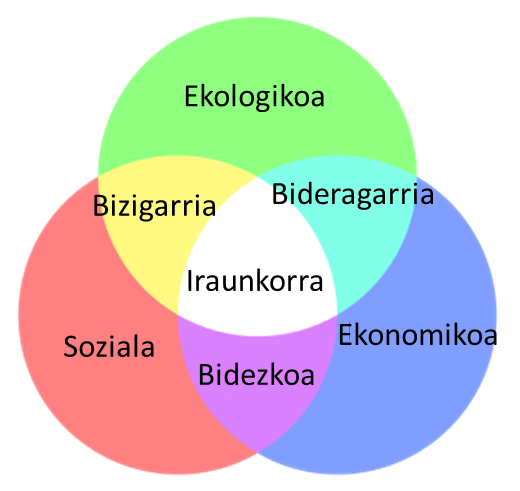 Garapen iraunkorreko urraspideek dituzten helburuak -«finalitate» ere deituak- bost dira Klima aldaketaren aurka borrokatzea;Bioaniztasuna, inguruneak eta baliabideak zaintzea;Lurraldeen eta belaunaldien arteko elkartasuna eta gizarte kohesioa bermatzea;Gizakien loratzea laguntzea;Ekoizte eta kontsumitze modu arduratsuen araberako garapen dinamikak abian ematea.Helgarritasuna garapen iraunkorreko urraspideen erdigunean da. Haren kontuan hartzea gizarte kohesio helburuei, elkartasun helburuei eta nor bakoitzaren loratze helburuei arrapostua ematea daKolektibitateak erantzukizun handia du horretan. Berari da egiten dituen ekintzetako bakoitzean helgarritasunaren dimentsioa gogoan hartu eta sartzea. Hala egitea lurralde iraunkorrago eta elkartasunezkoago bat eraikitzearen alde aritzea da.MugazgaindikoaElkargoa eragile da JACOB@CCESS proiektuan. Proiektu horren asmoa Donejakue bideetan ezintasun bereziren bat dutenentzat helgarri diren kultura eta turismo azpiegituren mugazgaindiko sarea garatzea da.Mugazgaindiko hiru lurraldetako (Jaca, Iruñea eta Izura) 6 partzuer biltzen ditu: Jaca-ko Herriko Etxea (gidaria), Iruñeko Herriko Etxea, Euskal Hirigune Elkargoa, EVAH elkartea (Donibane Lohizune), ATADES HUESCA elkartea (Jaca), KOINE fundazioa (Iruñea). Sareak 4 azpiegitura ukanen ditu: Interpretazio zentro bat Jaca-n, Beilari ezinduen aterpetxe bat Martillué-n (Jaca-tik hurbil)Interpretazio zentro bat IruñeanInterpretazio zentro bat Izuran.Interpretazio zentro bakoitzak lurraldeari loturiko kultura edota ondare gai berezi bat landuko du (gastronomia Izuran; Erdi Aroko historia eta Donejakue bideak Iruñean; kultura, artea eta ondarea Jaca-n). Azpiegiturak elkarri loturik izanen dira, guztiok partekatuko baitituzte ezintasun bereziren bat dutenentzat helgarri direla azaltzen duten tresnak eta komunikazioa.Zeinahi argibidetarako, hona jo ezazu:Claire SARTHOU – Helgarritasun misioaren arduraduna – Euskal Hirigune Elkargoac.sarthou@communaute-paysbasque.fr